Утверждено приказом генерального директора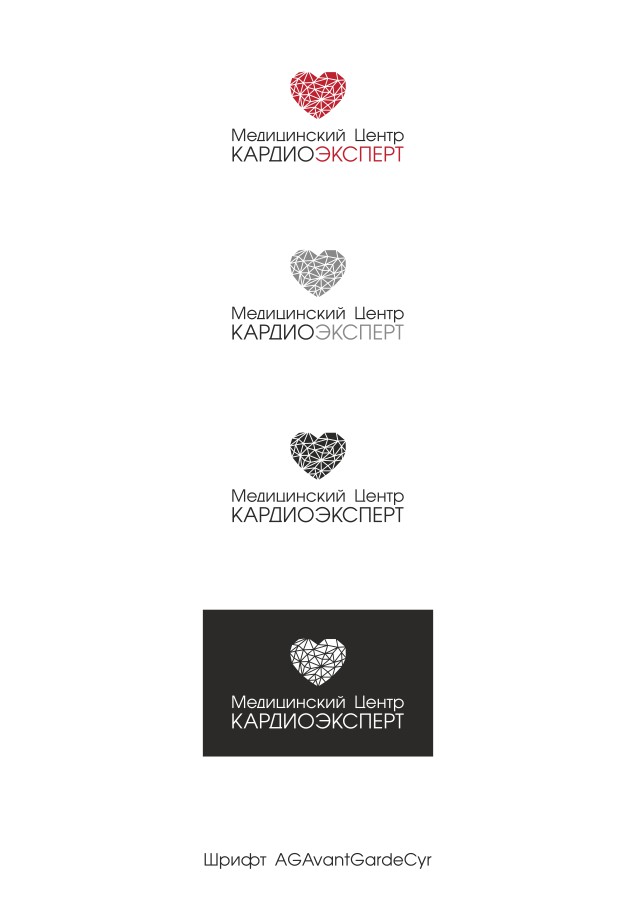 «Медицинского центра Кардиоэксперт»от _01.03 .2021___№_34______________________Сердечный К.В.Прейскурант цен на медицинские услугиУтверждено приказом генерального директора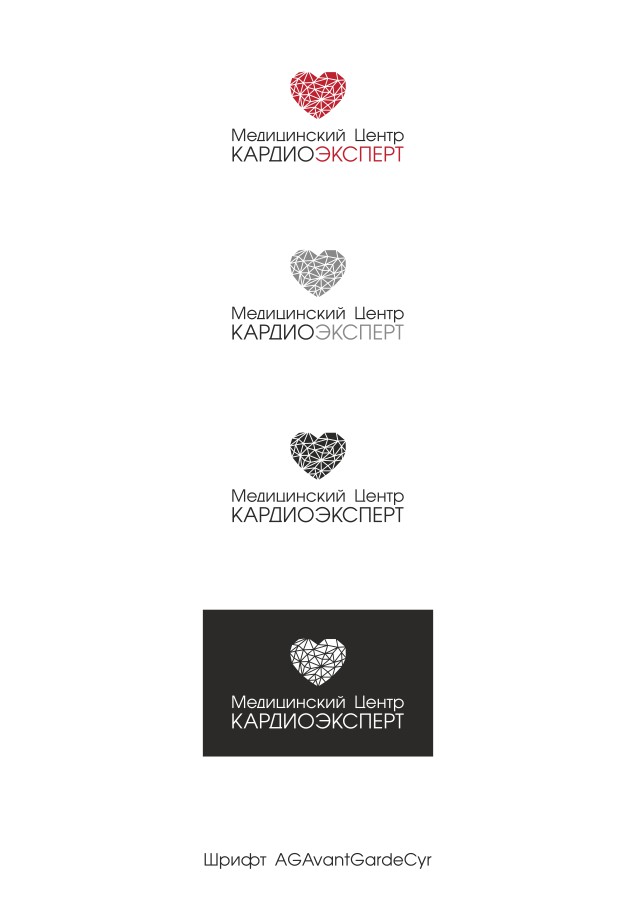 «Медицинского центра Кардиоэксперт»от _________________№_________________________Сердечный К.В.Прейскурант цен на лабораторную диагностикуКодНаименование услугиЦена (рублей)1. КОНСУЛЬТАЦИИ СПЕЦИАЛИСТОВ1. КОНСУЛЬТАЦИИ СПЕЦИАЛИСТОВ1. КОНСУЛЬТАЦИИ СПЕЦИАЛИСТОВМ0001Прием врача-кардиолога1100М0002Прием врача-кардиолога главного специалиста1500М0003Прием врача-кардиолога к.м.н. 1500М0004.1Первичный прием врача-кардиолога д.м.н. профессора3000М0004Вторичный прием врача-кардиолога д.м.н. профессора в течение месяца 2500М0005Прием врача-терапевта1100М0006Прием врача-терапевта к.м.н.2500М0007Прием врача-эндокринолога к.м.н.2000М0008Прием врача-детского кардиолога к.м.н. Крайновой И.Н.2000М0008.1Прием врача-детского кардиолога к.м.н. Зубова Л.А.2000М0009Прием врача-педиатра 1500М0010Вызов врача-кардиолога на дом3000М0011Вызов врача-кардиолога д.м.н. профессора на дом5000М0012Вызов врача-терапевта на дом30002. ФУНКЦИОНАЛЬНАЯ ДИАГНОСТИКА2. ФУНКЦИОНАЛЬНАЯ ДИАГНОСТИКА2. ФУНКЦИОНАЛЬНАЯ ДИАГНОСТИКАМ0013ЭКГ500М0014ЭКГ на дому2500М0015Велоэргометрия2000М0016.1Исследование функции внешнего дыхания (пикфлоуметрия)200М0016.2Спирография1200М0017Холтер-мониторирование 24 часа1800М0018Холтер-мониторирование 48 часов2200М0019Холтер-мониторирование с записью реопневмограммы, пульсоксиметрии2600М0020Суточное мониторирование АД1500М0021Эхокардиография (ЭХОКГ)18003. УЛЬТРОЗВУКОВЫЕ ИССЛЕДОВАНИЯ3. УЛЬТРОЗВУКОВЫЕ ИССЛЕДОВАНИЯ3. УЛЬТРОЗВУКОВЫЕ ИССЛЕДОВАНИЯМ0022УЗИ органов брюшной полости (печень, поджелудочная железа, ж/пузырь, селезенки)1200М0023УЗИ органов брюшной полости (печень, поджелудочная железа, ж/пузырь, селезенка, почки)1600М0024УЗИ поджелудочной железы600М0025УЗИ печени и желчного пузыря700М0026УЗИ печени, желчного пузыря с определением функции900М0027УЗИ почек800М0028УЗИ селезенки600М0029УЗИ органов малого таза (трансабдоминально)800М0030УЗИ надпочечников600М0031УЗИ мочевого пузыря600М0032УЗИ мочевого пузыря с определением остаточного количества мочи700М0033УЗИ мочеточников500М0034УЗИ мочевыводящей системы (почки, мочевой пузырь, мочеточники)1300М0035УЗИ предстательной железы700М0036УЗИ предстательной железы с определением остаточного количества мочи750М0037УЗИ щитовидной железы, УЗИ паращитовидной железы700М0038 УЗИ мол0очных железс лимфоузлами1000М0039УЗИ слюнных желез500М0040УЗИ мягких тканей (1 зона)500М0041УЗИ лимфатических узлов ( 1 группа)500М0042УЗИ суставов (1 сустав)500М0043УЗИ плевральной полости500М0044УЗИ брюшной полости (обзорная)500М0045УЗИ вен нижних конечностей (1 нога)900М0046УЗИ артерий нижних конечностей (1 нога)900М0047УЗИ вен и артерий нижних конечностей (1 нога)1500М0048УЗИ вен и артерий нижних конечностей (2 ног)2800М0049УЗИ сосудов почек1200М0050УЗИ брюшной аорты и ее ветвей, УЗИ восходящей аорты1200М0051УЗИ сонных артерий, БЦА15004. МАНИПУЛЯЦИОННЫЕ ПРОЦЕДУРЫ4. МАНИПУЛЯЦИОННЫЕ ПРОЦЕДУРЫ4. МАНИПУЛЯЦИОННЫЕ ПРОЦЕДУРЫМ0052Забор крови из вены200М0053Внутривенно струйное введение лекарственных средств (без стоимости лекарств)300М0054Внутривенно капельное введение лекарственных средств (без стоимости лекарств)700М0055Внутримышечная или подкожная инъекция (без стоимости лекарств)150М0056Экспресс -диагностика МНО, забор капилярной крови700М0057Экспресс -диагностика кардиомаркеров инфаркта миокарда .забор капилярной крови700М0058Забор материала на дополнительные методы исследования 305. ОФОРМЛЕНИЕ ДОКУМЕНТОВМ0059Подготовка документов для оперативного лечения в ФГБУ «НМИЦ им. В.А. Алмазова»120006.ЛАБОРАТОРНАЯ ДИАГНОСТИКА6.ЛАБОРАТОРНАЯ ДИАГНОСТИКА6.ЛАБОРАТОРНАЯ ДИАГНОСТИКАОнкомаркеры :М0060СА-125 (антиген яичников и матки) 658М0061СА-15-3 (антиген молочной железы)798М0062СА-19-9 (антиген поджелудочной железы)1008М0063СА-72-4(антиген желудка и кишечника)1008М0064РЭА (раковый эмбриональный антиген)560М0065ПСА (простата специфический антиген)602М0066ПСА своб.(Свободный простата спец.антиген)630М0067Альфафетопротеин518М0068ХГЧ (хорионический гонадотропин)518М0069Cyfra 21-1 (маркер рака мочевого пузыря и легких)1260М0070NSE (нейронспецифическая енолаза)980М0071SСС (маркер рака шейки матки, плоскоклеточных карцином) 1540М0072НЕ4 (маркер рака яичников) 2100М0073Белок S-100 (маркер меланомы и повреждения мозга)3500М0074Бета-2 микроглобулин1820М0075Тумор-М2 пируваткиназа(кал) (маркер рака толстого кишечника)4060М0076СА 242 (маркер рака поджелудочной железы, толстого и тонкого кишечника)  NEW1680Гормоны:М0077Пролактин448М0078Эстрадиол448М0079Прогестерон448М0080Тестостерон448М0081ФСГ (Фоликулостимулирующий гормон)448М0082ЛГ (Лютеинизирующий гормон) 448М0083CHBG Глобулин, связывающий половые гормоны532М0084Кортизол448М0085СТГ (Соматотропный гормон)616М0086Дигидротестостерон 1330М0087Прокальцитонин 2100М0088Ренин1372М0089Антимюллеровский гормон 1330М0090Альдостерон 700М0091Определение ингибина "В"1330Гормоны щитовидной железыМ0092ТТГ (Тиреотропный гормон) 392М0093Т3 (Трийодтиронин) 392М0094Т3 свободный 392М0095Т4 (Тироксин) 392М0096Т4 свободный392М0097АТ-ТГ (Антитела к тиреоглобулину)392М0098АТ-ТПО (Антитела к микросомальной фракции)392М0099Антитела к рецепторам ТТГ 1680М00100Т-захват 840М00101Кальцитонин1190Биохимические исследованияМ00102Холестерин общий (ОХ)168М00103Триглицериды (ТГ)168М00104Липидограмма (холестерин, триглицериды, ЛПВП, ЛПНП, ЛПОНП, индекс  атерогенности)588 М0105Аполипопротеин А1       3-4 рабочих дня 644М0106Аполипопротеин В         3-4 рабочих дня 644М0107Липопротеин (а)              3-4 рабочих дня 910М0108АЛТ (Аланинаминотрансфераза)168М0109АСТ (Аспартатаминотрансфераза)168М0110ЛДГ (Лактатдегидрогеназа)182М0111ЛДГ (Лактатдегидрогеназа) 1й изофермент    3-4 рабочих дня 420М0112Альфа-амилаза182М0113Панкреатическая амилаза462М0114Гамма-ГТ (Гамма-глутамилтрансфераза)182М0115Липаза266М0116КФК (Креатинфосфокиназа)252М0117Билирубин (общий, прямой, не прямой)308М0118Креатинин 182М0119Мочевина182М0120Мочевая кислота182М0121Общий белок182М0122Белковые фракции 3-4 рабочих дня602М0123Альбумин196М0124Калий238М0125Натрий238М0126Калий, Натрий, Кальций ионизированный406М0127Хлор350М0128Магний196М0129Кальций196М0130Фосфор196М0131Щелочная фосфатаза182М0132Кислая фосфатаза        3-4 рабочих дня630М0133Холинэстераза              3-4 рабочих дня322М0134Лактат                            3-4 рабочих дня700М0135Гомоцистеин                 5-7  рабочих дня1680М0136С-Реактивный белок462М0137Антистрептолизин-О (ASL-O)350М0138Ревматоидный фактор462М0139Альфа1-антитрипсин     3-4 рабочих дня560М0140Церулоплазмин               3-4 рабочих дня  882АнемияМ0141Железо                                                                                                  1(один) рабочий день182М0142Трансферрин                                                                                       1(один) рабочий день448М0143Железосвязывающая способность плазмы                                        1(один) рабочий день350М0144Ферритин                                                                                              3 - 4 рабочих  дня532М0145В 12                                                                                                         4 - 5 рабочих дней672М0146Фолиевая кислота                                                                                  4 - 5 рабочих дней672М0147Эритропоэтин                                                                                         3 - 4 рабочих дней1120М0148Каппа-легкие цепи Ig G                                                                          3-4 рабочих дней770М0149Лямбда-легкие цепи Ig G                                                                       3-4 рабочих дней770Рассеянный склероз :М0150Олигоклонаотный Ig G, каппа и лямбда цепи в сыворотке крови и ликворе         10-14  рабочих дней4060Остеопороз :М0151Паратгормон                                                                                              4 - 5 рабочих дней630М0152Остеокальцин                                                                                            4 - 5 рабочих дней798М0153Bетта-CrossLaps                                                                                          4 - 5 рабочих дней770М0154Пиридинолин (моча)                                                                                 4 - 5 рабочих дней2100М015525(ОН)  Витамин D                                                                                    4 - 5 рабочих дней1316М0156Соматомедин                                                                                              4 - 5 рабочих дней1540М0157P1NP (маркер синтеза кости)                                                                     4 - 5 рабочих дней2100Оценка диабета:М0158Глюкоза                                                                                                       1(один)  рабочий день168М0159Сахарная кривая                                                                                          1(один)  рабочий день630М0160Гликозил-й Нb                                                                                             1(один)  рабочий день630М0161Фруктозамин                                                                                                2-3 рабочих дня616М0162С - пептид                                                                                                     2-3 рабочих дня616М0163Инсулин                                                                                                         2-3 рабочих дня616М0164Проинсулин                                                                                                   10-14 рабочих дней1050М0165Микроальбумин  мочи                                                                                   5-7 рабочих дня658М0166Лептин                                                                                                             10-14 рабочих дней700М0167А/Т к клеткам Лангерганса                                                                             10-14 рабочих дней1008М0168Антитела к GAD                                                                                               10-14 рабочих дней1820М0169Антитела к инсулину                                                                                        10-14 рабочих дней938Аутоиммунная патология :М0170Анти РЕЗУСНЫЕ  а/т                                                                                       4 - 5 рабочих дней588М0171Анти ГРУППОВЫЕ  а/т                                                                                      4 - 5 рабочих дней588М0172Анти ФОСФОЛИПИДНЫЕ а/т                                                                         4 - 5 рабочих дней966М0173Анти СПЕРМАЛЬНЫЕ а/т                                                                                 4 - 5 рабочих дней896М0174Анти ОВАРИАЛЬНЫЕ а/т                                                                                  4 - 5 рабочих дней1036М0175Антитела к ткани плаценты                                                                                до 10 рабочих дней1820М0176Антитела к Zona pelucida                                                                                       до 10 рабочих дней1540М0177ENA-скрин (антитела к экстрагируемому нуклеарному антигену) до 10 рабочих дней910М0178Антиядерные антитела (антинуклеарный фактор)                                              2-3 рабочих дня910М0179Антиперинуклеарный фактор                                                                                до 10 рабочих дней770М0180Антикератиновые антитела                                                                                    до 10 рабочих дней770М0181Аннексин V                                                                                                               до 10 рабочих дней2240М0182Антитела к аннексину V                                                                                          до 10 рабочих дней2240М0183Антитела к базальной мембране клубочка                                                            до 10 рабочих дней1120М0184Антитела к бета-2 гликопротеину                                                                           до 10 рабочих дней910М0185Антитела к виментину                                                                                              до 10 рабочих дней910М0186Антитела к двухспиральной ДНК                                                                            до 10 рабочих дней840М0187Антитела к кардиолипину                                                                                         до 10 рабочих дней1820М0188Антитела к миелопероксидазе                                                                                             до 10 рабочих дней868М0189АЦЦП/anti-CCP (антитела к циклическому цитруллин-содержащему пептиду) до 10 рабочих дней1960М0190Активность ангиотензинпревращающего фермента                                                           до 10 рабочих дней1680М0191Антитела к митохондриям                                                                                                      до 10 рабочих дней1148М0192Антитела к протеиназе 3                                                                                                         до 10 рабочих дней980М0193Антитела к нуклеосомам                                                                                                            до 10 рабочих дней1036М0194Антитела к цитоплазме нейтрофилов (АНЦА)                                                                       до 10 рабочих дней1190М0195Антитела к эндомизию                                                                                                               до 10 рабочих дней1176М0196Антитела к эндотелию                                                                                                                до 10 рабочих дней1316М0197ЦИК (циркулирующие иммунные комплексы)                                                                        до 10 рабочих дней350М0198HLA-В27 типирование                                                                                                                до 10 рабочих дней1316Патология желудочно-кишечного тракта:М0199Гастрин                                                                                                                                        4-5 рабочих дней                                                                                                                              1232М0200Пепсиноген I                                                                                                                                10-14 рабочих дней1232М0201Ig A к альфа-глиадину                                                                                                                 10-14 рабочих дней812М0202Ig G к альфа-глиадину                                                                                                                 10-14 рабочих дней812М0203Антитела к париетальным клеткам желудка                                                                            10-14 рабочих дней1148М0204Лактоферрин (кал)                                                                                                                      10-14 рабочих дней910М0205Углеводы в кале                                                                                                                          4-5   рабочих дней994М0206Эластаза в кале                                                                                                                            10-14 рабочих дней3360Сердечно-сосудистая патология:М0207Pro-BNP (ранний маркер сердечно-сосудистой недостаточности) 10-14 рабочих дней2800М0208Тропонин I                                                                                                                                    4 - 5 рабочих дней798М0209Креатинкиназа МВ                                                                                                                       4 - 5 рабочих дней518М0210Миоглобин                                                                                                                                    4 - 5 рабочих дней798М0211Антитела к миокарду                                                                                                                  10-14 рабочих дней1008Коагулология (исследования гемостаза)М0212Протромбиновый индекс196М0213МНО-Протромбин (международное нормализованное отношение)238М0214Фибриноген238М0215АЧТВ (активированное парциальное тромбиновое время)238М0216АВР (активированное время рекальцификации)280М0217Тромбиновое время280М0218Антитромбин III 560М0219D-димер (полуколичественно)980М0220D-димер (количественно) 3-4 рабочих дня1680М0221Фактор VIII532М0222Фактор Виллебранда                                                                                                                      3-5 рабочих дня882М0223Волчаночный антикоагулянт1190М0224Протеин С                                                                                                                                 До 10 раброчих дней2520М0225Протеин S                                                                                                                                  До 10 раброчих дней2520М0226Антитела к протромбину                                                                                                           3 - 4 рабочих  дня                                                                         2100М0227Антитела к тромбоцитам                                                                                                            до 21 рабочего дня 2380ОБЩЕКЛИНИЧЕСКИЕ ИССЛЕДОВАНИЯОБЩЕКЛИНИЧЕСКИЕ ИССЛЕДОВАНИЯОБЩЕКЛИНИЧЕСКИЕ ИССЛЕДОВАНИЯИсследования кровиМ0228Общий анализ крови (18 параметров)196М0229Лейкоцитарная формула (микроскопия)126М0230СОЭ (скорость оседания эритроцитов)126М0231Ретикулоциты182М0232Группа крови и резус-фактор476Исследования мочиМ0233Общий анализ мочи (ОАМ)266М0234Анализ мочи по Ничипоренко266М0235Проба Зимницкого700М0236Литогенность суточной мочи                                                                                            7-10  рабочих дней6300М0237Кальций и фосфор в суточной моче                                                                                   4-5 рабочих дней700М0238Кальций (суточная моча )                                                                                                      4-5 рабочих дней350М0239Фосфор (суточная моча)                                                                                                         4-5 рабочих дней350М0240Медь (суточная моча)                                                                                                               4-5 рабочих дней840М0241Рентгенофазовый анализ почечного камня                                                                            4-5 рабочих дней5320М0242Проба Реберга (кровь+моча)406М024317-ОКС(моча)                                                                                                                             4-5  рабочих дней1960Бактериологический посев мочи  см. раздел бактериологические исследованияМ0244Суточная потеря белка с мочой                                                                                  4-5 рабочих дней406М0245Порфобилиноген/аминолевуленовая кислота  NEW                                                   4-5 рабочих дней2240Исследования калаМ0246Копрограмма448М0247Исследование мазка на энтеробиоз182М0248Исследование кала на яйца и личинки гельминтов182М0249Кал на углеводы                                                                                               5-7 рабочих дней980М0250Копрограмма448М0251Исследование мазка на энтеробиоз182М0252Исследование кала на яйца и личинки гельминтов182М0253Кал на углеводы          5-7 рабочих дней980Микроскопические исследованияМ0254P16INК4a (маркер риска развития цервикальных неоплазий)                              10-14 рабочих дней3500М0255Микроскопическое исследование на микробиоценоз (влагалище, уретра, цервикальный канал)210М0256Микроскопическое исследование секрета предстательной железы210М0257Риноцитограмма210М0258Микроскопическое и биохимическое (белок, глюкоза) исследование суставной жидкости350М0259Исследование соскобов кожи на демодекс532М0260Общий анализ мокроты350М0261Микроскопическое исследование ногтей на микоз                  4-5 рабочих дней882Исследование на общие иммуноглобулиныМ0262ОбщийИммуноглобулин  Ig E                                              4 - 5 рабочих дней420М0263ОбщийИммуноглобулин  Ig А                                                10-14 дней350М0264ОбщийИммуноглобулин  Ig M350М0265ОбщийИммуноглобулин  Ig G350Исследования на инфекцииМ0266RW (Treponema pallidum а/т)1050М0267Ф-50 АнтиВИЧ1/21050М0268 ИФА HBsAg  1050М0269 ИФА anti-HCV IgG 1050Treponema pallidum  М0270ПЦР266М0271ИФА  суммарные антитела к Treponema pallidum          2 рабочих дня RW322М0272ИФА Ig М (антитела класса М)                                         4-5 рабочих дней392М0273ИФА Ig G (антитела класса G)                                            4-5 рабочих дней392М0274ИФА Ig G титр (антитела класса G)                                    4-5 рабочих дней420М0275РПГА                                                                                        2 рабочих дня350М0276Микрореакция                                                                        4-5 рабочих дней322М0277РИT                                                                                           4-5 рабочих дней1190М0278РИФ абс                                                                                    4-5 рабочих дней1190М0279РИФ количественная                                                               4-5 рабочих дней1190ВИЧМ0280Ф-50  АнтиВИЧ1/2                                                      3-4 дня300ГепатитыГепатитыГепатитыГепатит А (HAV):М0281 ИФА anti-HAV IgM                                                                                     4-5 рабочих дней392М0282 ИФА anti-HAV IgG                                                                                       4-5 рабочих дней392М0283Гепатит В (HВV):Гепатит В (HВV):М0284 ИФА HBsAg  (для госпитализации)               4-5 рабочих дней252М0285 ИФА anti-HBsAg                                                     4-5 рабочих дней322М0286 ИФА anti-HBc (общ)                                             4-5 рабочих дней392М0287 ИФА anti-HBc IgM                                                4-5 рабочих дней392М0288 ИФА HBе Ag                                                            4-5 рабочих дней322М0289 ИФА anti-HBе IgG                                                 4-5 рабочих дней392М0290 ПЦР HВV (качественно)                                     4-5 рабочих дней490М0291Количественная вирусная нагрузка HBV       4-5 рабочих дней4200Гепатит С (HСV):Гепатит С (HСV):М0292 ИФА anti-HCV IgM                                                4-5 рабочих дней392М0293 ИФА anti-HCV IgG+М(для госпитализации)                   4-5 рабочих дней252М0294ИФА anti-HCV cor_NS                                                        4-5 рабочих дней392М0295ПЦР HСV                                                                             4-5 рабочих дней490М0296Генотипирование  HСV                                                    4-5 рабочих дней1036М0297Количественная вирусная нагрузка HСV                         25-30 рабочих дней4200Гепатит D (HDV):М0298ИФАanti-HDV.AB(общ)                                                       4-5 рабочих дней392М0299ИФА anti-HDV IgM                                                                4-5 рабочих дней392Helicobacter pyloryМ0300ПЦР266М0301Антиген в кале882М0302ИФА (суммарные антитела)          4-5 рабочих дней322М0401Антитела к коронавирусу SARS-CoV-2, IgM      (до 3 дней)1500М0402Антитела к коронавирусу SARS-CoV-2, IgG       (до 3 дней)1500М0403Антитела к коронавирусу SARS-CoV-2, IgM+IgG        (до 3 дней)3000Наследственная  гиперхолестеринемияМ0404Мутации в гене LDLR       (до 16 дней)8400М0405Мутации в гене PCSK9     (до 16 дней)7800М0406Мутация в гене APOB100    (до 16 дней)3300М0407Комплексная диагностика наследственной гиперхолестеринемии ((комплекс LDLR + PCSK9 + APO B)   (до 16 дней)8800М0408Мутации в гене APOE                        (до 16 дней)3000